          KVALITETSSYSTEM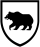 Smittevernplan for Tokke Kommune                Innhaldsliste:1     Innleiing  Føreord  Målsetting  Oversyn over relevant lovverk  Definisjonar  Kommunale oppgåver  ØkonomiLokale høve  Demografiske data  Helse- og sosialetaten. OrganiseringOversyn over personell og materiell i smittevernarbeidet  Smittevernlege – kommunelege med ansvar for smittevern  Fastlege  Helsestasjonen  Pleie- og omsorgsavdelinga  Teknisk etat  Helse, miljø og sikkerhet HMS  Materiell  SpesialisthelsetenestaSmittevernarbeidet i den daglege kommunale drifta  Helseopplysning  VaksinasjonBarnevaksinasjonsprogrammetVaksinar og råd til reisandeAnna tilrådd vaksinasjonTuberkulosekontrollprogram for Tokke KommuneFlyktningar Undersøking for antibiotikaresistente sjukdomsframkallande bakteriar.Diagnostikk og behandlingMeldesystem for infeksjonssjukdomarMattilsynetDrikkevasskontroll og godkjenningDalen vassverkHøydalsmo vassverkLårdal vassverkÅmdals Verk vassverkHallbjønnsekken vassverkMo vassverkByrte skuleLårdal barnehageSkafså barnehage/skuleAvfalls- og avløpskontrollHushaldsavfallSpesialavfallKloakkSlamDyrekadaverSkadedyrkontrollKontroll med andre verksemderSkular og barnehagarSjukeheim og tenester utanfor institusjonOvernattingsstader og forsamlingshusBassengbadFrisørsalongarSmittevernarbeid i ein beredskapssituasjonGenerelle prinsippAnsvar og arbeidsfordelingKartlegging og vurderingInformasjonVaksinasjon og andre førebyggjande tiltakDiagnostikk og behandlingSpesielle sjukdomsutbrotVassboren infeksjonMatboren infeksjon – matforgiftingInfluensa og hjernehinnebetennelse ( meningitt )CBRNE – hendingarPandemiplan for Tokke KommuneCovid-19Generelle prinsippLokale løysingarAnsvar og arbeidsfordelingInformasjon til befolkninga6.2.3 Testing og oppsporing6.2.4 Isolering og karantene6.2.5 Ekstra ressursar6.2.6 Rutinar på legekontoret - adgangskontroll6.2.7 Rutinar på institusjon6.2.8 Oppfølging av covid-19 pasient i heimen6.2.9 Smittevernutstyr6.2.10 TilsynListe over eit utval av ulike lovar/forskrifter1. Innleiing FøreordLov om vern mot smittsomme sjukdommar i 1994 gav eit samla lovverk for å verne befolkninga mot smittsame sjukdommar. Smittevernlova har som eit verkemiddel at alle kommunar skal lage ein smittevernplan basera på lokale tilhøve. Det er tillagt kommunelækjaren med ansvar for smittevern å lage forslag til ein slik plan, og kommunestyret skal godkjenne planen evt etter delegering.Denne planen gjev eit oversyn over ulike emne og områder for å illustrere at det er mange daglege gjeremål i kommunen som  har innverknad på smittevern. Det visast i nokon grad til relevant lovverk, rundskriv frå Helsetilsynet og rettleiing frå Folkehelseinstituttet i dei ulike avsnitta. Dei sentrale aktørane må til ei kvar tid syte for å vere oppdatera. Aktørane er nemnde  med funksjon og ikkje namn for å lette arbeide med oppdateringar.Planen er basera på mal for smittevernplan frå Helsetilsynet og er først utarbeid av smittevernlege  Lars Håvard Eriksen og leiiande helsesøster Liv Hauglin Kaasin i 2000.Den skildrar dei lokale tilhøva og gjev eit godt oversyn over smittevernarbeidet i den daglege verksemda med utpeiking av kva rollefordeling som er eller skal være i Tokke kommune og kva ressursar vi har.Plan for Helse, sosial og smitteberedskap under kap 5 skal følgje delavtale med Helseføretaket om mal og tiltakskort frå 2015. Kapittel 5 er  i stor grad erstatta i revisjon i 2017.Pandemiplan og tuberkuloseplan er laga nytt i revisjon i 2017.  MålsettingSmittevernarbeidet har som målsetting å sikre befolkninga eit vern mot smittsame sjukdommar ved å førebyggje dei og motverke smitteoverføring i befolkninga når sjukdom har oppstått.Planen skal omtale dei tiltak og tenester kommunen har for å førebyggje smittsame sjukdommar og motverke at dei blir overførde , både i det daglege rutinearbeid og i beredskapssituasjonar. Oversyn over relevant lovverkSmittevernlova er basis for smittevernarbeidet i kommunen. Lova gjev klare oppgåver til helsepersonell,  kommunelege med særskilt ansvar for smittevern, kommunestyret og andre offentlege etatar. Det er ein føresetnad at alle aktørar i smittevernarbeidet har kjennskap til lova og aktuelle forskrifterLov om kommunale helse- og omsorgstjenester 2011 seier at kommunen skal tilby helsefremjande og førebyggjande tenester samt i § 5.5 skal ha ein kommuneoverlege til å gje medisinsk faglege råd.Lov om folkehelsearbeid ( folkehelselova ) 2011 kapittel 3 Miljørettet helsevern gjev kommunen plikt til å ha oversyn over helseskadelege påverknadsfakorer og føre tilsyn med dei. Jfr § 27 plikter kommunane å ha naudsynt samfunnsmedisinsk kompetanse for å ivareta oppgåvene etter lova, ved å ha tilsett kommuneoverlege. Her går fram at kommuneoverlegen skal ha hastekompetanse på kommunens vegne i saker innan miljøretta helsevern og kan ha andre oppgåver delegert. Det er krav til kommunane om å ettersjå høve som kan verke inn på helsa, også høve som kan auke risiko for smittespreiing. Ei rekkje forskrifter er heimla i folkehelselova, så som forskrift om miljørettet helsevern, drikkevassforskrifta, forskrift om miljørettet helsevern i skoler og barnehager, forskrift om skadedyrbekjempelse og forskrift om smittefarlig helseavfall.Lov om matproduksjon og mattrygghet mv. (Matlova).  Lova er det rettslege grunnlag for ei rekkje regelverk om mellom anna smitteførebyggjande tiltak knytt til produksjon og frambod av næringsmidlar.  Lova forvaltas av Mattilsynet (statleg organ).Lov om sosial og helsemessig beredskap Lov om vern mot forurensning og om avfall Definisjonar Smittsam sjukdom: en sykdom eller smittebærertilstand som er forårsaket av en mikroorganisme (smittestoff) eller del av en slik mikroorganisme eller av en parasitt som kan overføres blant menneske. Som smittsom sykdom regnes også sykdom som er forårsaket av gift (toksin) fra mikroorganismer.Allmennfarleg smittsam sjukdom: en sykdom som er særlig smittsom, eller som kan opptre hyppig, eller har høy dødelighet eller kan gi alvorlige eller øvrige skader, og som a)  vanligvis fører til langvarig behandling, eventuelt sykehusinnleggelse,  langvarig   sykefravær eller rekonvalesensb)  kan få så stor utbredelse at sykdommen blir en vesentlig belastning for folkehelsen, ellerc) utgjør en særlig belastning fordi det ikkje fins effektive forebyggende tiltak eller helbredende behandling for den.Alvorleg utbrot av allmennfarleg smittsam sjukdom: et utbrudd eller fare for utbrudd som krever særlig omfattende tiltak. Smittevernlege: Den kommunelege, med stadfortredar, som i kommunen er tillagt ansvar for smittevernarbeidet. Kommunale oppgåverEi rekkje kommunale arbeidsoppgåver er ledd i den generelle smittevernberedskapen, slik som helseopplysing, vaksinasjon, basale smittevernrutinar på institusjon, diagnostikk og behandling av smittsame sjukdomar, organisering og eigenkontroll av drikkevassforsyninga og renovasjon. Kommunale organ er og gjeve særskild mynde etter smittevernlova ved utbrot av smittsame sjukdomar. Det er nærare omtala seinare i planen.Kommunen skal føre tilsyn med miljøretta helsevern i skole, barnehage, campingplasser, frisørar med meir. Økonomi Smittevernarbeidet blir normalt dekt innan ordinær kommunal drift og gjennom tilskot frå HELFO til leger med avtale med kommunen. Barnevaksinasjonsprogrammet blir dekt over statsbudsjettet. Personar som har allmennfarleg smittsam sjukdom skal ha naudsynt helsehjelp og få gratis legehjelp og behandling.Forskrift om stønad til dekning av utgifter til viktige legemidler  og spesielt medisinsk utstyr.Lokale høve2.1 Demografiske dataTokke kommune har 2201 innbyggjarar i 2019.. Vidaregåande skule for Vest Telemark.2.2 Helsetaten. OrganiseringHelse- og sosialetaten er leia av ein kommunalsjef for helse.Kommuneoverlegen er medisinsk fagleg rådgjevar og smittevernlege i 20% samfunnsmedisinsk stilling. Stadfortreder utpeikas av helsesjefen.Helsestasjon: fagleg leia av leiande helsesjukepleiar..Oversyn over personell og materiell i smittevernarbeidet.Smittevernlege – kommunelege med ansvar for smittevern.Helsesjefen har etter delegert mynde ansvar for å peike ut smittevernlege og stadfortredar, og til ei kvar tid ha oversyn over dette.  Smittevernlegen skal ha oversyn over infeksjonssjukdomar i kommunen, og mottaka kopi av alle nominative meldingar om alvorlege infeksjonssjukdomar.FastlegeTokke kommune har tre fastleger og ein heimel for LIS1. Legane er tilsette kommunen. Dei har det daglege arbeide med diagnostikk og behandling av personar med infeksjonssjukdommar . Dei er i smittevernlova tillagt ansvar for oppfølging av smitta personar og å drive smitteoppsporing. Legene er pålagde å melde alvorlege infeksjonssjukdommar. HelsestasjonenTokke Kommune har 2 faste 100% stillingar som helsesjukepleier. Helsesjukepleier har kompetanse i smittevernarbeid, særleg knytt til vaksinasjon, og informasjon. I dagleg arbeid har helsestasjonen ansvar for barnevaksinasjonsprogrammet, gje råd og vaksinasjon til reisande og vaksinasjon av andre,  til dømes arbeidstakarar. Helsestasjonen driv aktivt informasjonsarbeid , og samarbeider med smittevernlege om informasjon ved smitteutbrot. I høve til ungdom arbeider Helsestasjonen med kontroll over seksuelt overførbare infeksjonar. Smittevernlege har medisinsk fagleg ansvar for smittevernarbeidet ved helsestasjonen. Leiande helsesjukepleier er soleis naturleg samarbeidspartnar med smittevernlegen.Pleie- og omsorgsavdelingaPleie- og omsorgsavdelinga har ansvar for drift av Tokke Helsesenter og heimetenestene.Dei skal medverke til direkte observert behandling av tuberkulosesjuke.Personell og ressursar vil kunne bli nytta i ein beredskapssituasjon. Institusjon skal ha eiga infeksjonskontrollprogram.«Kommunen har det overordnede ansvar for etablering, tilrettelegging og oppfølging av infeksjonskontrollprogram ved kommunale institusjoner som er omfattet av forskriften. Kommunen skal sørge.Kommunen skal sørge for at helsepersonell kan få nødvendig opplæring og anledning til å vedlikeholde sine kunnskaper» Teknisk etat Teknisk etat har ansvar for drift og eigenkontroll av drikkevassforsyninga og kloakkreinseanlegga.  Analyseresultata av drikkevatnet vert vurdera av smittevernlege.Reno Vest A/S har ansvar for den praktiske gjennomføringa av renovasjonen. Det er svært viktig  i smittevernarbeidet at desse oppgåvene  blir utført i samsvar med lovar og forskrifter. Helse, miljø og sikkerhet  HMSFørebygging av smitte på arbeidsplassen til dømes ved stikk på forureina sprøyter må skje gjennom interne rutinar og kvalitetssikringssystem. Arbeidsmiljølova gjev arbeidsgjevar plikt til å verne sine tilsette mot sjukdommar mellom anna ved å tilby vaksine. MateriellFolkehelseinstituttet leverar vaksiner til vaksinasjonsprogram, vaksiner til reisande og vaksiner til utsette grupper. Helsesøster kan rekvirere vaksiner til barnevaksinasjonsprogrammet direkte frå Folkehelseinstituttet.etter godkjenning av ordren frå smittevernoverlegen. Kviteseid apotek leverar normalt medisinen det er trong for. Skulle det i ei krise vera trong for det , kan ein nytte sjukehusapoteket ved STHF. Dei opplyser at dei har skiftordning og kan om naudsynt ordne sending med buss. Jernbanetorgets apotek i Oslo har døgnope med øyeblikkeleg hjelp, og har samarbeid med Folkehelseinstituttet om utlevering av vaksiner og immunglobuliner.Lækjarkontoret har eige lite lager av laboratorieutstyr til prøvetaking. Spesialisthelsetenesta Spesialisthelsetenesta skal her som elles, gje råd og rettleiing i konkrete saker.«Etter spesialisthelsetjenesteloven § 6-3 skal helsepersonell som er ansatt i statlige helseinstitusjoner eller som mottar tilskudd fra regionale helseforetak til sin virksomhet, gi den kommunale helse- og omsorgstjenesten råd, veiledning og opplysninger om helsemessige forhold som er påkrevd for at den kommunale helse- og omsorgstjenesten skal kunne løse sine oppgaver etter lov og forskrift. Innen smittevernet innbefatter dette avgrenset rådgiving eller veiledning, gjerne per telefon i konkrete enkeltsaker, for eksempel i forbindelse med pasienter med infeksjoner som utskrives, mistanke om utbrudd og spørsmål om råd ved gjennomføring av prosedyrer.»Mikrobiologiske prøver sendes til Sykehuset i Vestfold. Dei kan og gje råd og rettleiing.4    Smittevernarbeid i den daglege kommunale drifta.4.1 HelseopplysningHelseopplysing er ein del av kommunehelsetenesta sitt arbeid. Helsestasjonen har i samarbeid med smittevernlegen ansvar ovanfor born og skuleungdom og deira føresette, og gjev rettleiing til skular og barnehagar om til dømes born bør vera heime for å hindre smittespreiing ved infeksjonssjukdomar. Dei informerar foreldre om smitteverntiltak ved smitteutbrot blant born og ungdom. Helsestasjonen gjev generell informasjon til skuleungdom kring seksuelt overførbare infeksjonar, og ved einskilde høve av andre infeksjonssjukdomar der målretta informasjon er naudsynt.  Helsestasjonen informerer skriftleg og munnleg til foreldre og elevar om sjukdomane og vaksinane i barnevaksinasjonsprogrammet. Målet er oppslutning om programmet og full vaksinasjonsdekning. Legerkontoret gjev helseopplysing til pasientar. Det blir informera om smittefare og tiltak for å førebyggje smitte. Ei viktig oppgåve i helseopplysing er å motivere til fornuftig bruk av antibiotika for å hindre vidare utvikling av resistens. Legetenesta og helsestasjonen gjev informasjon til småbarnsforeldre for å redusere antibiotikabruk.Ved utbrot av alvorleg sjukdom, som til dømes hjernehinnebetennelse er det viktig med rask informasjon og helseopplysing til ei rekkje partar. Smittevernlegen er ansvarleg for informasjonsarbeidet. Anna helsepersonell tek del i informasjonen, jmf smittevernlegen sine råd.4.2 Vaksinasjon og tuberkulosekontrollprogramBarnevaksinasjonsprogrammet : SYSVAK-registerforskriften § 2-1. (Helsepersonells dokumentasjons- og meldeplikt) Helsepersonell som gir vaksinasjoner i henhold til Barnevaksinasjonsprogrammet, skal uten hensyn til taushetsplikt registrere og melde opplysninger som nevnt i forskriften § 1-7 til SYSVAK. Helsepersonell skal ved vaksinasjon utanom barnevaksinasjonsprogrammet  opplyse om at vaksinasjonsstatus vil bli registrert i SYSVAK. Det er frå 01.01.2020 ikkje krav om samtykke.Melding sendes til SYSVAK senest en uke etter at vaksinasjonen er gjennomført. Melding om vaksinekomplikasjon eller bivirkning eller mistanke om komplikasjon/bivirkning skal meldes så snart den blir kjent for helsepersonellet. (Eige skjema ”Melding om uønsket hendelse etter vaksinasjon”)Alle som vaksinerer har plikt til å syte for fagleg forsvarleg allergiberedskap. 4.2.1   BarnevaksinasjonsprogrammetHelsestasjonen har ansvar for vaksinasjonsprogrammet for born. Målet er full vaksinasjonsdekning. Programmet er fastsett av Helsedirektoratet og er tilgjengeleg på Folkehelseinstituttet sin nettside, www.fhi.no, vaksine. Vaksinasjonsprogrammet er finansiert i statsbudsjettet. Vaksiner rekvireres av helsejukepleier frå Folkehelseinstituttet og ordren trenger ikkje godkjennes av smittevernlegen.,.4.2.2   Vaksiner og råd til reisandeHelsestasjonen har ansvar for tilbod av vaksinasjon, rådgjeving og andre førebyggjande tiltak for utanlandsreisande. Helsestasjonen samarbeider med smittevernlegen som har det medisinsk faglege ansvar. Verksemda baserar seg på dei til ei kvar tid gjeldande råd frå Folkehelseinstituttet (oppdaterast på www.fhi.no, og WHO sine råd i ”International Travel and Health). Helsestasjonen nyttar elektroniske oppslagsverk basera på desse råda, til dømes Smittevernveilederen og VaksinasjonsGuidenProfessional.Vaksinar rekvirerast av helsestasjonen g ordren goskjennes av lege. Den reisande betalar sjølv kostnaden. Prisane vert endra kontinuerlig i samsvar med prisane på vaksinane frå Folkehelseinstituttet. Tokke helsestasjon er godkjend gulfeber vaksinatør, jmf. IK-12/2000.4.2.3   Anna tilrådd vaksinasjonÅrleg tilbod om influensavaksinasjon til målgrupper fastsett av Folkehelseinstituttet. Legekontoret har ansvar for vaksineringa. Helsestasjonen syter for vaksinasjon av born og ungdom samt all registrering i SYSVAK.Behandlande lege har ansvar for gi tilbod om målretta vaksinasjon av pasientar med immunsvikt, eller personar som kan vera utsette for smitterisiko. Legekontoret eller Helsestasjonen kan utføre vaksineringa.Arbeidsgjevar har ansvar for å syte for at tilsette som er utsett for smuitterisiko i arbeidet sitt får tilbod om vaksine. Arbeidsgjevar kan få råd ved å vende seg til smittevernlegen /Helsestasjonen. Tokke kommune som arbeidsgjevar skal følgje intern  prosedyre for anbefalt vaksinasjon og dekking av utgifter. 4.2.4   TuberkulosekontrollprogramSmittevernloven § 7-1 bestemmer at kommunen, dvs. kommunehelsetenesta har primæransvaret for gjennomføring av tuberkulosekontrollen.Tuberkuloseveilederen følges og flytskjemaer viser gongen i korleis den enkelte skal bli undersøkt.Alle tuberkulosekontrollerte skal ha attest om tuberkulosekontroll som skal visast til arbeidsgjevar eller rektor/ leiar for skule og barnehage før oppstart.Personer som skal undersøkastPolitiet sender brev til Kommuneoverlegen / smittevernlegen om tuberkuloseundersøkelse av utlendingar/ arbeisdsinnvandrarar . Når undersøkinga er gjort, sender smittevernlegen brev tilbake med stadfesting på at dette er gjort. Dersom personer ikkje møter etter 2 innkallingar, sender Smittevernlegen melding tilbake til politiet.NAV tek direkte kontakt med Smittevernlegen når det gjeld tuberkulosekontroll av overføringsflyktninger som kjem direkte til kommunen frå utlandet.Personar som i løpet av dei siste tre åra har opphalde seg i minst tre månader i land med høg førekomst av tuberkulose, og som skal tiltre eller kome attende i stilling i helse- og omsorgstjenesta, i lærerstillingar eller i andre stillingar knytta til barneomsorg. Plikt gjeld også personar under opplæring eller hospitering i slike stillingar. Arbeidsgjevar har plikt til å sjå til at tuberkulosekontroll er gjort før tiltreding.Smittevernlegen får lister over nye elever i velkomstklassa i grunnskolen og nye utenlandske elevar ved videregåande skule og innkallar desse i tråd med retningslinjer fra FHI.Mottak av flyktningar sender ankomst- og avreisemeldinger på sine bebuarar til kommuneoverlegen som og er smittevernlege. Helsejournaler på bebuarar vert  samanhalde med desse.Mantoux og IGRA-testI Tokke kommune settes alle Mantoux-prøver på Helsestasjonen. Det er timebestilling og avlesing etter 72 timar.Der resultatet av Mantoux-testen er slik at det ifølge flytskjemaet skal utføres IGRA-test, vert dette gjort på Sykehuset Telemark (STHF). Laboratoriet er opent for drop-in kl. 0730- 15 mandag – fredag. Personen får med rekvisisjon til blodprøvetaking fra Smittevernlegen. Ved positiv IGRA test blir vedkommende tilvist til lungepoliklinikken.IGRA -test erstattar no Mantoux i dei fleste tilfelle og er vår føretrekte metode. IGRA rekvirerast av smittevernlegen eller fastlegen på skjema til klinisk kjemi STHFLungerøntgenRøntgen thorax takast i følgje flytskjema. Dette kan bli gjort på STHF; Skien, Notodden eller Rjukan. Eventuelt også i Åmot , Vinje. Oftast er det enklast å samkjøre IGRA-test på sjukehuslaboratorium med lungerøntgen. Personen får med rekvisisjon til røntgen fra Smittevernlegen.Tilvisning til spesialisthelsetjenestenVed trong for tilvisning til lungespesialist, sender Smittevernlegen tilvisninga til STHF. Tuberkulosekoordinator gjer vurderinga om Smittevernlegen er i tvil om vidare oppfølgjing.DOT-behandlingVed DOT behandling ( direkte observert behandling ) blir heimesjukepleia eller sjukepleier på institusjoner kontakta av tuberkulosekoordinator ved STHF. Desse har ansvar for utdeling av medikament og observasjon av inntak i forbindelse med behandlinga.BCGNyfødte barn av foreldre frå land utanfor Vest-Europa og som ikkje har fått tilbod om BCG på sjukehuset, får det ved helsestasjonen. Frå 1.juli 2014 bør ifølgje FHI BCG-vaksinasjon skje i kommunane.Andre som treng BCG i samband med reise, jobb e.l. får det også ved  helsestasjonen.SmitteoppsporingVed melding om mogleg tuberkulosesmitte gjer Smittevernlegen miljøundersøkelse i tråd med retningslinjer fra FHI.FlyttingVed flytting vidaresender Smittevernlegen opplysningar til kommuneoverlegen i ny bustadskommune der det er funn som bør fylgjast opp.FlyktningarHelsestasjonen har ansvar for å gjennomføre  Helsedirektoratet sine tilrådingar  om smitteverntiltak, i samråd med smittevernlegen og fastlegen, ved busetting.Undersøking  for antibiotikaresistente sjukdomsframkallande bakteriar.Leiinga ved ein helseinstitusjon har ansvar for at helsepersonell som skal starte, eller på ny starte, i stilling i ein institusjon blir undersøkt for antibiotikaresistente sjukdomsframkallande bakteriar. Personar som har vore i arbeid i helsevesenet i utlandet, eller har vore innlagt i helseinstitusjon i utlandet, har plikt til å la seg undersøke for antibiotikaresistente sjukdomsframkallande bakteriar. Viser til: Forskrift om forhåndsundersøkelse av arbeidstakere innen helsevesenet – antibiotikaresistente bakterier, smittevern 10, MRSA veiledaren og rundskriv IS-19/2004.Diagnostikk og behandlingFastlegane har som det daglege gjeremål å diagnostisera og behandle smittsame sjukdommar. Smittevernlova gjev den einskilde lege  i oppgåve å  fylgje opp pasientar med smittsam sjukdom, med særskilt vekt på dei som har allmennfarleg smittsam sjukdom, som skal ha gratis legehjelp og medisinar. Det vil normalt vera behandlande lege som fylgjer opp pasienten og næraste familie/ kontaktar med rådgjeving og andre tiltak for å verne mot vidare smitte.Ved alvorleg sjukdom vil pasienten bli innlagt på sjukehus. Da tek spesialisthelsetenesta over behandlande lege sine oppgåver etter smittevernlova.Behandlande lege kan søke hjelp hos smittevernlegen.I helsestasjonsarbeidet  for ungdom i skulehelsetenesta medverkar helsestasjonen til diagnose, behandling og smitteoppsporing i høve seksuelt overførbare infeksjonar, med særleg vekt på Chlamydia-smitte.Meldesystem for infeksjonssjukdomarAlt helsepersonell har varslingsplikt ved mistanke om tilfelle med alvorlege smittsame utpeika gruppe-A sjukdomar. Det er ulike rutinar for varsling og melding av smittsam sjukdom avhengig av sjukdomstype. Prinsippet er at den leger som diagnostiserar meldepliktig sjukdom, varslar og melder til Folkehelseinstituttet og kommuneoverlege  /smittevernlege på pasienten sin heimstad. Frå 2020 skal det nyttast elektronisk melding til MSIS.MattilsynMattilsynet gjev godkjenning til og fører tilsyn med verksemder som byr fram/sel næringsmidlar som til dømes matvarebutikkar, kafear og andre serveringsstader og fører tilsyn med drikkevannsforskrifta.Drikkevasskontroll og godkjenningDrikkevatn er ein potensiell smittespreiar og det er årleg utbrot av sjukdom ulike stader i Noreg som skuldast forureina drikkevatn. Der ei drikkevasskjelde leverar vatn til mange personar kan smittestoff  i vatnet  få alvorlege konsekvensar ved sviktande/manglande hygieniske barrierar.For å verne folk mot smittespreiing via drikkevatnet er det sett strenge krav til drikkevasskjelder og drikkevasskvaliteten i eiga forskrift. (2001.12.04 nr 1372 : Forskrift om vannforsyning og drikkevatn m.m.)Drikkevassforskrifta §8 : Godkjenning av vannforsyningssystem  Et vannforsyningssystem skal være godkjent av myndighet som nevnt i § 9 når det forsyner:        Ved etablering av nye vannforsyningssystem som nevnt i første ledd, eller endringer av betydning for hygieniske forhold eller leveringssikkerhet for eksisterende vannforsyningssystem, skal planene for valg av vannkilde, utbygging og drift være godkjent før arbeid igangsettes. Slike nyetableringer eller endringer skal i tillegg ha oppstartstillatelse fra godkjenningsmyndigheten før driftsstart.        Nyetablerte eller endrede vannforsyningssystem må dokumentere at de vil kunne oppfylle de krav som stilles i denne forskriften. I forbindelse med godkjenning og oppstartstillatelse kan det stilles vilkår for å sikre ivaretagelse av forskriftens formål.        Godkjenningen kan trekkes tilbake ved brudd på krav som stilles i forskriften, eller vilkår som er satt i forbindelse med godkjenningen. Drikkevassforskrifta §9:   Godkjennende myndighet        Det lokale Mattilsynet gir godkjenning av vannforsyningssystem til lands. Hvor vannforsyningssystemet berører flere av Mattilsynets distrikter, avgjør det sentrale Mattilsynet hvilket lokalt Mattilsyn som skal gi godkjenning.        Det sentrale Mattilsynet gir godkjenning av vannforsyningssystem på innretninger til sjøs, luftfartøy og på skip.        Før godkjenning etter første ledd gis, skal det innhentes uttalelse fra berørte kommuner om forhold som angår miljørettet helsevern og arealdisponering. Tokke kommune har 9 eigne vassverk som er godkjenningspliktige. 4.6.1 Dalen vassverk   Vasskjelde: 2 stk grunnvassbrønnar i lausmassane på Hestøy Driftsansvarleg: Teknisk etat, Tokke kommune4.6.2 Høydalsmo vassverk              Vasskjelde: 2 stk grunnvassbrønnar i lausmassane på ein odde i Oftevatn       Driftsansvarleg: Teknisk etat, Tokke kommune 4.6.3 Lårdal vassverk            Vasskjelde: 2 stk grunnvassbrønner i fjellDriftsansvarleg: Teknisk etat, Tokke kommune4.6.4 Åmdals Verk vassverkVasskjelde: 2 stk grunnvassbrønnar i lausmassar       Driftsansvarleg: Teknisk etat, Tokke kommune4.6.5 Hallbjønnsekken vassverkVasskjelde: 2 stk grunnvassbrønnar i lausmassane på Gamasfit som ligg ved Kuskaråi som renn ut i Førsvatn.      Driftsansvarleg: Teknisk etat, Tokke kommune4.6.6 Mo vassverk      Driftsansvarleg: Teknisk etat, Tokke kommune      Vasskjelde: Grunnvassbrønn i fjell4.6.7 Byrte skuleDriftsansvarleg: Teknisk etat, Tokke kommuneVasskjelde: Grunnvassbrønn i fjell4.6.8 Lårdal barnehageDriftsansvarleg: Teknisk etat, Tokke kommuneGrunnvassbrønn4.6.9 Skafså barnehage/skuleDriftsansvarleg: Teknisk etat, Tokke kommuneVasskjelde: GrunnvassbrønnAvfalls- og avløpskontrollHushaldsavfallTokke kommune har ei renovasjonsordning gjennom eit interkommunalt selskap (Reno Vest IKS). Det er innført kjeldesortering.SpesialavfallRisikoavfall frå legekontoret, helsestasjonen og helsesenteret/heimetenestane blir samla i eigne merka behalderar og samla i eige, avstengt rom. Kommunen har fast avtale med eige firma som kjører fast rute og hentar avfallet til destruksjon. For definisjon av risikoavfall og handtering i helsetenesta visast til link:https://www.fhi.no/nettpub/coronavirus/helsepersonell/avfallshandtering/?term=&h=1KloakkTeknisk etat har ansvar for kloakknettet og dei kommunale reinseanlegga. Tilsyn med dette er i hovudsak ei oppgåve etter forureiningslova. Lekkasjar i kloakknettet m.m. kan medføre alvorleg smitterisiko, derfor skal det lokale Mattilsynet og Kommunelegen/Smittevernlegen umiddelbart ha melding ved problem ved reinseanlegga, eller brot på leidningsnettet.SlamReno Vest IKS tek seg av tøming av private septiktankar og den vidare handsaming av slammet.For bruk av slam i jordbruk visast til forskrift om gjødselvare m.m. av organisk opphav. Mattilsynet skal godkjenne produktet og kommunen sksl godkjenne staden der det skal nyttast.DyrekadaverSkogbrukssjefen melder frå til kommunelege/smittevernlege når han får kjennskap til dyrekadaver som kan forureine vassdrag/drikkevasskjelder. Kommunelegen har ansvar for å vedta tiltak. I praksis skjer dette i samarbeid med dei andre kommunale etatane, til dømes teknisk etat.SkadedyrkontrollKommunen skal føre tilsyn med at forskrift om skadedyrbekjempelse blir etterlevd.§ 1-3. Definisjoner        I denne forskrift forstås med: Smittevernlegen skal få melding om det finnes skadedyr. Om dette er i ei næringsmiddelverksemd skal Mattilsynet og ha melding. Ved mottak av ei slik melding skal  det gjennomførast ei synfaring/vurdering, og om naudsynt gjevast pålegg om sikring eller utrydding . Større utrydding av alle typar skadedyr skal utførast av godkjend/autorisera firma.Kontroll med andre verksemderSkular og barnehagarSkular og barnehagar skal drivast slik at ein hindrar spreiing av smittsame sjukdomar. Dei skal bruke helsesjukepleier/helsestasjon/smittevernlege som rettleiarar ved utbrot av smittsame sjukdomar. Helsestasjonen skal hjelpe skule og barnehage med å fylle krava i forskrift om  miljøretta helsevern. Kommunen ved miljøretta helsevern eining skal føre tilsyn med det miljøretta helsevernet med jamne mellomrom kvart 3-4 år.Jfr forslag til plan om miljøretta helsevern i kommunen.Sjukeheim og tenester utanfor institusjonDet er ei viktig oppgåve å drive institusjonar og heimebasera tenestar slik at spreiing av smittsame sjukdomar vert hindra/avgrensa. Kommunalsjef helse har ansvar for at det finnes eit infeksjonskontrollprogram. Dette skal innehalde tiltak mot spreiing av MRSA, og ha skriftlege rutinar/prosedyrar for bruk av antibiotika til behandling og profylakse. Overnattingsstader og forsamlingshusKommunen skal føre tilsyn etter forskrift om miljøretta helsevern.  Der det er frambod/sal  av mat sjå pkt 4.5.BassengbadKommunen har ansvar for drift av og tilsyn med dei kommunale bassenga. Det er ei viktig målsetting  å gjennom god internkontroll sikre desinfeksjon og reinhald for å hindre spreiing av smitte. Kommunen skal føre tilsyn med alle bassengbad, også dei som eventuelt ikkje er kommunale. Forskrift om badeanlegg, bassengbad og badstu m.v. FrisørsalongarVerksemdene skal føre internkontroll. Kommunen skal føre tilsyn med at drifta er i samsvar med regelverket.Forskrift om hygienekrav for frisør-, hudpleie-, tatoverings- og hulltakingsvirksomhet m.v.5.0  Smittevernarbeid i ein beredskapssituasjon5.1      Generelle prinsippFølg plan for Helse, sosial og smitteberedskap med tiltakskort.Den som har ein funksjon i den daglege drifta skal og ha den i ein beredskapssituasjon. Kommuneoverlegen gjev medisinsk faglege råd i det daglege og i krise / katastrofe.5.1.1   Ansvars og arbeidsfordelingSmittevernlegen leiar smittevernarbeidet i kommunen. Melding om smittsam sjukdom skal meldast smittevernlegen, jmf punkt 6.3.Smittevernarbeidet kan krevja drastiske tiltak, som lova gjev moglegheit til , men dette er sjeldan naudsynt. Smittevernlegen må da førebu sak til politisk organ eller om naudsynt fatte hastevedtak med heimel i smittevernlova. Dei som har mynde i kommunen til å fatte vedtak om bruk av særskilte verkemiddel i smittevernarbeidet er:KOMMUNESTYRET:§4–1 fyrste ledd	Vedta ulike smitteverntiltak: møteforbod, stenging av verksemd, isolering, smittesanering§4–1 fjerde ledd	Bruke og skade andre sin eigedom, jmf. 1. ledd§4–6 fyrste ledd	Vedta forholdsreglar ved gravferd§4–9 fyrste ledd	Pålegge helsepersonell å ta opplæring§4–9 andre ledd	Pålegge deltaking i smittevernarbeid§4–9 fjerde ledd	Legar si plikt til å ta del i førebyggjande arbeid, undersøking, behandling §7–1 femte ledd	Bruke og skade andre sin eigedom i samband med tiltak etter §§3 – 1 og 3 – 8 (undersøking og vaksinering)SMITTEVERNLEGEN§2–2 åttande ledd 	Krevje teiepliktige opplysningar§3–8 tredje ledd	Treffe forholdsreglar for uvaksinerte§4–1 femte ledd	Handle på vegne av kommunestyret i hastesaker om div. smitteverntiltak etter §4§4–2 andre ledd	Nedlegge forbod mot arbeid§4–5 fyrste ledd	Vedta obduksjon av avdød smitta person§5–8 fyrste ledd	Treffe hastevedtak om tvangsundersøking5.1.2   Kartlegging og vurderingStarten på ein beredskapssituasjon i kommunen vil oftest være  at smittevernlegen mottek melding om sjukdomsutbrot i kommunen.Smittevernlegen må kartlegge grad av utbrot og lokale tilhøve som kan medføre fare for vidare spreiing av sjukdom. Smittevernlegen må hente inn opplysningar frå legen som har diagnostisera sjukdom, anna helsepersonell, konsultere gjeldande retningslinjer og eventuelt rådgjevande institusjonar som Folkehelseinstituttet og infeksjonsmedisinsk kompetanse i spesialisthelsetenesta. På bakgrunn av denne informasjonen vurderar smittevernlegen om lokale smitteverntiltak skal settast i verk.5.1.3   InformasjonDet er svært viktig med tidleg informasjon til ulike instansar. Smittevernlegen har ansvar for å gje råd om det faglege innhaldet i informasjonen etter å ha klarlagt og vurdert situasjonen. Ulik situasjon krev ulik informasjon, men rask informasjon er viktig. Det er også viktig å vurdere om informasjon kan bli gjeven offentleg, fordi anonymisert informasjon kan og vera på kant med teieplikta. Smittevernlækjaren samarbeider med helsestasjon, andre lækjarar og mattilsynet for å gje rask og korrekt informasjon.5.1.4  Vaksinasjon og andre førebyggjande tiltakVed smitteutbrot kan det vera aktuelt med vaksinasjon for å hindre spreiing av smitte. I nokre tilfelle er det aktuelt å tilby førebyggjande antibiotika for dei som er mest utsette for smitte, eller tilby vaksine eller spesifikt antistoff som behandling straks etter eksponering for smitte. Dette er tiltak som må vurderast av smittevernlegen. Behandlande lækjar / lækjarvaktslækjar eller helsesjukepleier kan utføre slik vaksinasjon.5.1.5   Diagnostikk og behandlingDet er fastlege og sjukehuset si oppgåve å diagnostisera og behandle personar med infeksjonssjukdom. Ved utbrot eller fare for utbrot av smittsam sjukdom må smittevernlegen varsle lokale legar  og anna helsepersonell om trong for auka merksemd mot den aktuelle sjukdomen. Særleg utsette grupper bør gjevast tilbod om helseundersøking, organisera av smittevernlegen. Fastlegane og helsestasjonen i kommunen medverkar.5.2 Spesielle sjukdomsutbrotMe talar om nokre sjukdomar som etter risikovurdering oppfattast som moderat til svært sannsynlege og samstundes alvorlege anten av di einskilde høve er svært alvorlege eller av di utbrot kan verta omfattande.5.2.1   Vassboren infeksjonInfeksjonar som smittar via drikkevatn kan medføre store og alvorlege sjukdomsutbrot der svært mange blir sjuke over kort tid. Dette kan oftast vera magetarm infeksjonar som salmonella, campylobakter, hepatitt A, giardia lamblia og ulike virusinfeksjonar som norovirus. Difor er førebyggjande tiltak og rask reaksjon ved mistanke om svikt i dei hygieniske barrierane som skal verne mot forureining særs viktig.Matboren infeksjon – matforgifting. Det kan ofte vera magetarm infeksjonar. Det kan og vera toksinindusert matforgifting. I begge høve må ein raskt søkje samarbeid med Mattilsynet for om mogleg å finne smittekjelda.5.2.3Influensa og hjernehinnebetennelseInfluensa:Det er ein reel fare for eit meir alvorleg utbrot av influensasjukdom ved endringar i eigenskapane til viruset. Dette vil då sannsynlegvis vera utbrot som dekkjer større områdar, slik at me vil vera førebudde via internasjonal influensaovervaking. Ved eit slikt utbrot må me raskt kunne vaksinere store grupper og ta hand om fleire sjuke og pleietrengande samt vera førebudde på høg grad av arbeidsudyktighet grunna sjukefråvær. Me må då nytte alt tilgjengeleg helsepersonell og eventuelt opprette provisoriske sjukestuer.Viser til Nasjonal plan for pandemisk influensa og Tokke kommune sin pandemiplan med tiltakskort.Meningitt:Meningokokksjukdom ( smittsam hjernehinnebetennelse) er ein alvorleg infeksjon og opptrer oftast blant barn og ungdom. Det kan vere aktuelt med antibiotika og vaksine i nærmiljø. Ved sjukehusinnlegging av sikker eller mistenkt meningokokksjukdom skal smittevernlegen i kommunen  varslast, og  i sin tur varsle smittevernlegen i nabokommunane samt den interkommunale legevakta. Pressemelding skal eventuelt gjevast av smittevernlegen i pasienten sin bustadkommune.CBRNE – hendingarDette er hendingar der menneskje utsettast for farlege kjemiske stoff ( C-chemical ) , biologiske agens ( B ), radioaktive stoffer ( R ) , stråling frå nukleært materiale ( N ) og/ eller eksplosiver  ( E ). Aktuelt innafor smittevern er B – biologiske agens, som kan være naturleg smitte mellom menneske, uhell i arbeidssituasjon eller tilsikta spreiing gjennom pulver, aerosol, mat eller drikke ( bioterror eller kjemisk krigføring ).Her følgjes nasjonal faglig retningslinje IS-2593 frå Helsedirektoratet. Varslingsplikt til kommmuneoverlegen som varslar Folkehelseinstituttet ved mistanke om eller påvising av naturleg smitte eller bioterror. Kommunen har ansvar for å ha utstyr og materiell til legekonor og legevakt til bruk for desse føremåla. Status i dag er at ambulansen har to stk vernedraktar.Pandemiplan for Tokke KommuneEn Pandemiplan har som mål å redusere sjukdom og død ved utbrot av en pandemi (verdsomspennende epidemi). Den viktigaste faktoren for å redusere sjukdom og død er å førebyggje smittespreiing med informasjon, miljøretta tiltak, verneutstyr og vaksinasjon. Planen har  tiltak knytt til:Beskytte mot smittespeiingBehandle og pleie sjuke og døandeOppretthalde naudsynte samfunnsfunksjonarMottak, lagring og utdeling av legemiddel og medisinsk utstyrTa hand om dei døde på forsvarlig måte. Gje fortløpande informasjon (helsevesen, publikum og media)Tiltakskortet: Pandemi har ein konkret skildring av korleis kommunen skal innrette seg når det kjem melding om en pandemi (det er sentrale myndigheiter som varslar om dette)Sentrale dokumenter:Nasjonal beredskapsplan for pandemisk influensaMeld. St. 16 (2012 – 2013 ) Beredskap mot pandemisk influensaLokale dokumenter: Helhetlig Smittevernplan (jf. Tiltakskort «Pandemi»)Overordnet beredskapsplanPlan for Psykososialt kriseteam1.EpidemiologiDet mest sannsynlege scenarioet ( Nasjonal beredskspaplan for pandemisk influensa) er at 30% av befolkninga vert smitta i løpet av eit halvt år, og at halvparten av desse vert sjuke og sengeliggande2 .AnsvarSmittevernlegen / kommuneoverlegen har ansvar for å utarbeide og oppdatere pandemiplanen. 3. Mobilisering og organisering av helsepersonellAlt personell i deltidsstillingar kan beordrast til full stilling. Ein må vurdere å ta inn vikarar, pensjonistar og studentar så langt det er forsvarleg4. Oppretthalde naudsynte samfunnsfunksjonarSjå plan for kriseleiing.Ein gjennomfører vaksinering av nøkkelpersonell dersom sentrale helsemyndigheitar anbefaler dette.Kriseleiinga vurderar etter råd frå smittevernlegen når skular, barnehagar o.l skal stengast for å hindre smittespreiing.5. Mottak, lagring og utdeling av legemiddel og medisinsk utstyrI ein pandemisk årvakenhetsperiode vurderer ein å byggje opp eit lager av legemiddel og medisinsk utstyr. Mottak og lagring skal skje ved Tokke helseavdeling. Smittevernlegen organiserer massevaksinasjon og distribusjon av antiviralia til nøkkelpersonell i tråd med nasjonale anbefalingar.6. SmitteverntiltakSjå Nasjonal beredskspsplan for pandemisk influensa kap.GInformasjon til publikum om smitteverntiltak vert utarbeidd av smittevernlegen og leiande helsesyster7 Rutinar for mottak, diagnosisering , behandling og pleieSmittevernlegen organiserer mottak, diagnostisering og behandling av pasientar med mistenkt smitteFor å hindre smittespreiing skal ikkje mistenkt smitta pasientar nytte ordinært venterom på legekontoret. Dei tek kontakt med legekontoret som informerar om oppmøteplass. Smittevernlegen og sjukeheimslegen og avdelingsleiiar ved sjukeheimen vurderer å reservere senger for pasientar med mistenk smitte og trong for sjukeheimsopphald.6. Covid-196.1 Generelle prinsippI handsaminga av pandemien covid.19 skal til ein kvar tid gjeldande råd, veiledning og forskrift frå sentrale smittevern- og helsemyndigheitar følgast. Desse oppdaterast undervegs og er difor linka til her:Covid-19-forskriften:https://lovdata.no/dokument/LTI/forskrift/2020-03-27-470Folkehelseinstituttet sin koronavirus veileder:https://www.fhi.no/nettpub/coronavirus/Helsedirektoratet; Koronavirus – beslutninger og anbefalinger:https://www.helsedirektoratet.no/veiledere/koronavirusFolkehelseinstituttet; Håndbok for kommuneoverlegerhttps://www.fhi.no/nettpub/overvaking-vurdering-og-handtering-av-covid-19-epidemien-i-kommunen/Mål og strategi for handtering av Covid-19 situasjonen i Tokke kommune:https://www.tokke.kommune.no/getfile.php/4683875.2638.pibpku7wtsqtjb/Koronaviruset+m%C3%A5lsetting+30.04.2020.pdf6.2 Lokale løysingar6.2.1 Ansvar og arbeidsfordelingCovid -19 er definert som pandemi og krisebereskap er sett i verk. Kommuneoverlegen leiiar smittevernarbeidet og sit i kommunen sin kriseleiing som fagleg rådgjevar med mynde til hastevedtak og tilsyn etter smittevernlova §4.1 og §7 og Folkehelselova kap 3 §9. Kommuneoverlegen har bistand til stabsfunksjonar ved beredskapskoordinator og kommunalsjefar. Kommuneoverlegen skal være tilgjengeleg på telefon for å ta imot varsel om smitte og starte smitteoppsporing og tiltak. Det går ikkje føre seg prøveanalyse om natta og smitteoppsporing kan i hovudsak skje på dagtid frå tidleg morgon før personar skal på jobb eller skule osv.På dagtid vil det være personell som kan innkallast til hjelp for smitteoppsporing. Stadfortredar for kommuneoverlegen kan ringe kommuneoverlegen ved trong for råd.Kommuneoverlegen skal overvake den epidemiologiske situasjonen og varsle FHI om utbrot og lage forslag til plan for covid-19 som skal vedtakast av kommunen, i Tokke kommune delegert til kommunalsjef helse.Kommunestyret skal vedta eventuelle inngripande tiltak heimla i smittevernloven §4-1 evt etter delegering..Jfr covid-19 forskrifta skal generelt stengingsvedtak for skoler og barnehagar godkjennes av Helsedirektoratet. Jfr og pkt 5.1.1.i smittevernplanen.Trafikklysmodell for beredskapsnivå i skoler og barnehagar gjeld, og det er Helsedirektoratet som sett nivået. Det same for idrett. Kommuneoverlegen kan ikkje vedta lokale nivå der Helsedirektoratet har vedtatt eit nasjonalt.6.2.2 Informasjon til befolkningaKommunen sin heimeside oppdaterast jamnleg med informasjon om lokal smitteførekomst og tiltak. Kommuneoverlegen meldar medisinsk fagleg informasjon til beredskapskoordinator som legg informasjonen ut ved trong. Ved påvisa smitte vil det bli laga ein pressemelding frå kriseleiinga med ordlyd klarert av kommuneoverlegen. For informasjon om eventuelt utbrot i Tokke sjå Håndbok for kommuneoverleger trinn 7. risikokommunikasjon.6.2.3 Testing og oppsporingTesting går før seg på utsida av Tokke legekontor i eiga telt eller brakke. Førebels utførast testing av lege, sjukepleiar, bioingeniør og medisinstudentar som er vikar. Ved auka testmengde vises til kontinuitetsplan for strategi for auka personellressurs. Organisering og stad må evaluerast og vurderes endra til haust/ vinter, og ta omsyn til testing av opp mot 5% av befolkninga pr veke. Det blir laga ny konkret plan på dette om det kjem kome anna prøvetakingsmetode, spyttprøve, som då kan organiserast på anna måte. Alle som oppheld seg i kommunen er oppmoda via heimesida og nettsida til Tokke legekontor om å teste seg ved oppfylte testkriterier. Prøvane transporterast med budbil frå STHF på ettermiddagen kl 15. Svar kan kome 2-3 dagar seinare. Positivt svar skal meldast telefonisk frå laboratoriet til kommuneoverlegen også på kveld / natt. Negative svar besvares i hovudsak ved at pasientane sjølv sjekker svaret sitt på Helsenorge.no. Kommuneoverlegen kan sjekke svar på heimekontor i helgane men har ikkje tilgang på kjernejournal for tida grunna tekninsk problem. Kommuneoverlege er ansvarleg for system der alle som tak prøver i Tokke får svar med kopi til fastlege. Oversyn over kven som er testa ligg i eiga avtalebok i system X. For å minske forbruk av smittevernutstyr skal testing forsøkast samlast opp til ein gong om dagen. Personell på sjukeheimen og omsorgssenter og heimetenesta må kunne ta prøver.Smitteoppsporing skjer med støtte  av DHIS2 med FIKS. Smitteoppsporingsteam skal ha tilgang.6.2.4 Isolering og karanteneNasjonale råd og reglar følgast etter flytskjema. Berre pasientar med påvist koronavirus ved positiv svar skal isolerast pr i dag. Dei som har påvisa covid-19 men ikkje er så sjuke at dei må på sjukehus skal i heimeisolering. Pasientar som er tatt prøve av skal få informasjon om å utvise varsemd i kontakt med andre inntil situasjonen er avklara, men kan ikkje påleggast  karantene etter covid-19 forskrifta i ventetida på prøvesvar. Personar som skal isolerast i kommunen, men som ikkje har eigna bupel til det, tilbys rom på sjukeheimen. Jfr covid-19-forskrifta §11a.Turistar som har ingen eller milde symptom bør kunne oppmodast om å reise heimover i eiga bil. Dei fleste vil truleg ønske det sjølv framfor å bli isolert i Tokke. Ved symptom som krev legevurdering har dei rett på legehjelp som øjh. 6.2.5 Ekstra ressursarVed trong for ekstra personell og utstyr visast til kontinuitetsplan og eiga budsjett for koronavirus. Strategien til kommunen tek omsyn til at det kan kome periodar da ressursane må aukast. Det visast og til reglar for overtid og beordring mellom partane i arbeidslivet.Det er intensjonsavtale i Vest Telemark inkl Tinn om sengeplassar på institusjon om kapasitet i den enkelte kommune blir overskredet.6.2.6 Rutinar på legekontoretAdgangskontroll med skilje mellom mogleg smitta og andre. Personar med luftvegsinfeksjonssymptom skal undersøkast på utsida legekontoret med smitteverntiltak. Dette for å beskytte andre pasientar og helsepersonellet sjølv. Informasjon om dette er lagt ut. Døra inn til legekontoret er stengd. Alle tilsette skal nytte arbeidstøy og skifte det kvar dag. Ved oppblussing kan det bli aktuelt med oppdeling av legane og medhjelparar i skilde team. Reinhald er forsterka. Konsultasjonar og møte som kan gjennomførast utan personleg oppmøte takast på video eller telefon.Legekontoret organiserar seg etter trafikklysmodell frå Allmennlegeforeninga si anbefaling, og nyttar SKIL som beslutningsstøtte sjå link under. Kommuneoverlegen besluttar om det er grønt, gult eller raudt lys etter lokal epidemiologisk overvakning og gjev råd om lokale tilpassingar.https://www.legeforeningen.no/foreningsledd/fagmed/norsk-forening-for-allmennmedisin/nyheter2/covid-19/https://www.skilnet.no/covid-19/6.2.7 Rutinar på institusjonInfeksjonskontrollprogram skal følgast. Besøk skal gå føre seg etter fastsette reglar for det. Pasientar / bebuarar i institusjon skal testas etter retningslinje ved nyoppståtte luftvegsinfeksjonssymptom og ved lågt smittetrykk isolerast på eiga rom inntil prøvesvar føreligg.  Ved høgt smittetrykk og større grunn til mistanke om covid-19 kan dei bli isolera i eiga kohortisolasjonsavdeling, noko som er meit inngripande. Kommuneoverlegen besluttar nivået utifrå sin epidemiologiske overvakning. Utbrot  i sjukeheim / institusjon skal varslast i VesuvCIM ved to eller fleire påviste tilfelle.Tvungen isolering av ikkje samtykkekompetente kan under covid-19 skje på institusjon i kommune. Sjukeheimen er godkjent av Helsedirektoratet for dette føremål. Kommuneoverlegen må treffe vedtak i samråd med vakthavende smitteverlege på STHF.6.2.8 Oppfølging av covid-19 pasient i heimenEtablerte strukturer nyttas. Fastlege har hovedansvar for oppfølging av den covid -19 sjuke i arbeidstida, legevakta utanom arbeidstid og ved trong forsterka oppfølging heimesjukepleie. I Tokke skal heimesjukepleia kunne teste, observere, måle O2 metning og NEWS- score pasientar i heimen. Det skal og kunne nyttas tredjeparts videokonsultasjon med fastlege via heimesjukepleia på confrere plattform.Helsedirektoratet sin anbefaling: https://www.helsedirektoratet.no/veiledere/koronavirus/kommunehelsetjenesten-og-tannhelsetjenesten/oppfolging-hjemme-av-pasienter-med-covid-196.2.9 SmittevernutstyrSentralt lager som det kan hentas ut av og ajourføres forbruk frå for å sikre oversyn. Tokke kommune har eitt beredskapslager og eit forbrukslager.6.2.10 TilsynKommunen, ved den/ dei som er delegera mynde eller utpeika, skal føre tilsyn med at smittevernråd for og verksemder følges. Tilsyn kan skje før eit eventuelt utbrot har kome og kan virke førebyggande. Det bør være høgast fokus på skjenkestader og anna med forsamling av mange menneske inkludert tilreisande. For enkeltpersoner kan brot på isolering og karantenereglar meldast til kommuneoverlegen i form av ein bekymrngsmelding.. 7   Liste over eit utval av ulike lovar/forskrifter I Plan for Helse, sosial- og smitteberedskap er oppdatera linker til sentrale lover, forskrifter og veilledere. Det visast til denne for til ein kvar tid oppdatera informasjon. Under er lovverket med utvalde forskrifter frå https://lovdata.no/Lov om kommunal pleie og omsorgstjenesteForskrift om ledelse og kvalitetsforbedring i helse – og omsorgstjenestenForskrift fastlegeordingin i kommuneneForskrift om helsestasjon og skolehelsetjenesteForskrift for sykehjemLov om folkehelsearbeid  Forskrift om miljørettet helsevern Forskrift om miljørettet helsevern i skoler og barnehagerDrikkevannsforskriftenForskrift om oversikt over folkehelsen Forskrift om skadedyrbekjempelse SmittevernlovenForskrift om antibiotikaresistente bakterierSYSVAK-registerforskriftenTuberkuloseforskriftenMSIS forskriftenForskrift om allmennfarlige smittsomme sykdommerForskrift om nasjonalt vaksinasjonsprogramForskrift om dekning av utgifter hos legeForskrift om smittevern i helsetjenestenLov om helse – og sosial beredskapAkuttmedisinforskriftenForskrift om miljørettet helsevernForskrift om plan til beredskapsplanleggingForskrift om legemiddelgrossisterEtat  :   	Helse- og sosial Avd. : 		HelseNivå :	     Tema :SmittevernplanKap. : 		Antall sider : 	Revisjon nr. : 	4Utarb. av : Lars Eriksen Tema :SmittevernplanKap. : 		Antall sider : 	Revisjon nr. : 	4Godkj :         Utgåve /Dato: 15.09.2020Erstattar: 08.07.20201.minst 20 husstander herunder hytter eller minst 50 personer, 2.næringsmiddelvirksomhet, jf. lov av 19. desember 2003 nr. 124 om matproduksjon og mattrygghet mv. eller 3.helseinstitusjon, jf. forskrift av 5. juli 1996 nr. 699 eller skole/barnehage, jf. forskrift av 1. desember 1995 nr. 928. 0Endret ved forskrift 4 feb 2004 nr. 363 (i kraft 1 jan 2004). 0Endret ved forskrift 4 feb 2004 nr. 363 (i kraft 1 jan 2004). 1.Skadedyr:        Pattedyr, fugler, insekter og andre levende organismer som kan overføre smittsomme sykdommer eller forårsake andre sykdommer eller helseproblemer hos mennesker, eller som gjør materiell skade og derved utløser bekjempelsestiltak. Sykdomsfremkallende mikroorganismer regnes ikke som skadedyr etter forskriften her. TiltakAnsvarlegStenging av vasskjelde fram til at hygieniske høve er under kontrollTeknisk etat, ev. etter pålegg frå Mattilsynet eller kommunelækjarRette opp svikt eller manglar i vassbehandlingsanlegg eller legge til reservekloreringTeknisk etatInformasjon om koking av drikkevatn via radio/avisSmittevernlækjar/MattilsynPrøvetaking av vasskjelde og sjuke for å identifisere smittestoffMattilsynet/smittevernlækjar/allmennlækjarDiagnostikk og behandling, informasjon til dei som er sjuke for å hindre vidare smitte, sjukemelde tilsette i næringsverksemd eller helsetenesta til faren for smitte er overAllmennlækjarTiltak:Ansvarleg:Diagnostikk og behandling, informasjon til dei som er sjuke for å hindre vidare smitte, sjukemelde dei i næringsmiddelverksemd eller helsetenesta til sikker symptomfridom. Smittevernlækjaren/ allmennlækjarar/sjukehusKartleggje utbrotMattilsynet/smittevernlækjarenInformasjon til publikum og ev. skular, barnehagar, verksemder for å hindre vidare smitte og kartleggje kor mange sjuke.Mattilsynet/smittevernlækjaren/leiande helsesøsterIntervju av sjuke for å identifisere smittekjeldaMattilsynetKontroll av næringsmiddelverksemderMattilsynet